PE Curriculum Progression KS1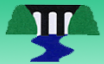 CYCLE ALCC QuestionHow could you be the next Simone Biles?What birds and plants would Little Red Riding Hood find in our park?Why can’t a meerkat live at the South Pole?Why do we love to be beside the seaside?Why were Christopher Columbus and Neil Armstrong brave people?Who were the Wright brothers?CYCLE AKnowledgeGamesRules and tactics to simple games.GymnasticsHow to move and balance.How to combine movements.GamesRules and tactics to simple games..DanceHow to combine movementsGamesRules and tactics to simple games.GymnasticsHow to move and balance.How to combine movements.GamesRules and tactics to simple games..DanceHow to combine movementsGamesRules and tactics to simple games.GymnasticsHow to move and balance.How to combine movements.GamesRules and tactics to simple games..DanceHow to combine movementsCYCLE ASkillsI can move in a variety of ways.I can follow the rules of a game.I can be active in a game.I can control a ball with my hands and feet.I can control a ball with equipment.I can perform sequence of simple movements and balances.I can move in a variety of ways.I can follow the rules of a game.I can be active in a game.I can control a ball with my hands and feet.I can control a ball with equipment.I can perform sequence of simple movements and balances.I can move in a variety of ways.I can follow the rules of a game.I can be active in a game.I can control a ball with my hands and feet.I can control a ball with equipment.I can perform sequence of simple movements and balances.I can move in a variety of ways.I can follow the rules of a game.I can be active in a game.I can control a ball with my hands and feet.I can control a ball with equipment.I can perform sequence of simple movements and balances.I can move in a variety of ways.I can follow the rules of a game.I can be active in a game.I can control a ball with my hands and feet.I can control a ball with equipment.I can perform sequence of simple movements and balances.I can move in a variety of ways.I can follow the rules of a game.I can be active in a game.I can control a ball with my hands and feet.I can control a ball with equipment.I can perform sequence of simple movements and balances.CYCLE AVocabularyGamesrulerunjumpthrowcatchattack/defendteamworkGymnasticsforwardsbackwardssidewaysrolljumpshapewide narrowtallsmallGamesrulerunjumpthrowcatchattack/defendteamworkDancepatterndirectionshapebeatrhythmspeedshapeGamesrulerunjumpthrowcatchattack/defendteamworkGymnasticsforwardsbackwardssidewaysrolljumpshapewide narrowtallsmall Gamesrulerunjumpthrowcatchattack/defendteamworkDancepatterndirectionshapebeatrhythmspeedshapeGamesrulerunjumpthrowcatchattack/defendteamworkGymnasticsforwardsbackwardssidewaysrolljumpshapewide narrowtallsmall Gamesrulerunjumpthrowcatchattack/defendteamworkDancepatterndirectionshapebeatrhythmspeedshapeCYCLE BLCC QuestionWhat would an alien think about earth?Why humans not like tigers?What would …… find exciting about our town?Where did the wheels on the bus go?Who was to blame for the Great Fire of London?What would our grandparents have played with?CYCLE BKnowledgeGamesRules and tactics to simple games.GymnasticsHow to move and balance.How to combine movements.GamesRules and tactics to simple games..DanceHow to combine movementsGamesRules and tactics to simple games.GymnasticsHow to move and balance.How to combine movements.GamesRules and tactics to simple games..DanceHow to combine movementsGamesRules and tactics to simple games.GymnasticsHow to move and balance.How to combine movements.GamesRules and tactics to simple games..DanceHow to combine movementsCYCLE BSkillsI can move in a variety of ways.I can follow the rules of a game.I can be active in a game.I can control a ball with my hands and feet.I can control a ball with equipment.I can perform sequence of simple movements and balances.I can move in a variety of ways.I can follow the rules of a game.I can be active in a game.I can control a ball with my hands and feet.I can control a ball with equipment.I can perform sequence of simple movements and balances.I can move in a variety of ways.I can follow the rules of a game.I can be active in a game.I can control a ball with my hands and feet.I can control a ball with equipment.I can perform sequence of simple movements and balances.I can move in a variety of ways.I can follow the rules of a game.I can be active in a game.I can control a ball with my hands and feet.I can control a ball with equipment.I can perform sequence of simple movements and balances.I can move in a variety of ways.I can follow the rules of a game.I can be active in a game.I can control a ball with my hands and feet.I can control a ball with equipment.I can perform sequence of simple movements and balances.I can move in a variety of ways.I can follow the rules of a game.I can be active in a game.I can control a ball with my hands and feet.I can control a ball with equipment.I can perform sequence of simple movements and balances.CYCLE BVocabularyGamesrulerunjumpthrowcatchattack/defendteamworkGymnasticsforwardsbackwardssidewaysrolljumpshapewide narrowtallsmallGamesrulerunjumpthrowcatchattack/defendteamworkDancepatterndirectionshapebeatrhythmspeedshapeGamesrulerunjumpthrowcatchattack/defendteamworkGymnasticsforwardsbackwardssidewaysrolljumpshapewide narrowtallsmall Gamesrulerunjumpthrowcatchattack/defendteamworkDancepatterndirectionshapebeatrhythmspeedshapeGamesrulerunjumpthrowcatchattack/defendteamworkGymnasticsforwardsbackwardssidewaysrolljumpshapewide narrowtallsmall Gamesrulerunjumpthrowcatchattack/defendteamworkDancepatterndirectionshapebeatrhythmspeedshape